Easter Holiday projects:Read a book.  Choose a book that you want to read and enjoy it throughout the holidays.  Find a quiet place to read.  Maybe you will be able to go outside and read it.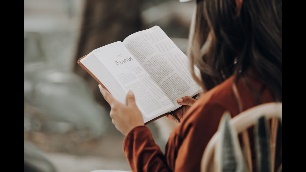 Create your own animation.  We have looked at a number of ways to create animation through drawings and stop motion.  Write a story and create the animation.  Think about different backgrounds and characters.  Be creative and artistic.  The I Can Animate app can be downloaded for free.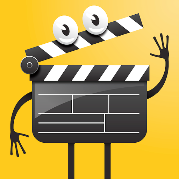 Plan a lesson that you can teach in the Summer Term.  Your teachers will be giving you the opportunity at some point in the Summer Term to be the teacher.  Think of something that you are passionate about and could teach others.  Think about how you will present it, make it fun and enable the rest of the class to demonstrate their understanding.  Including your teachers!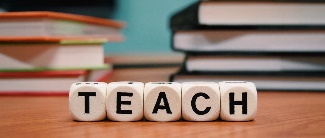 In the Summer Term we will be learning about World War II.  You could make something for our display.  You could find out what an Anderson Shelter is, find out about the Spitfire and the Battle of Britain.  Maybe you could make your own spitfire?  You could research about evacuation during the war and find out what happened to the children who lived in London.  There is so much to learn about this war, we would love you to help others learn with your own creation or project.  Be creative!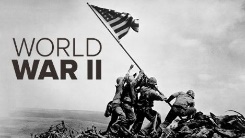 Plan, design and create your own obstacle course using your learning from our lessons on area and perimeter.  Use the Handsworth ‘Young Mudder’ lessons we did in class as inspiration but design your own personal one.  Maybe one for the family, for the garden or using a nearby park or space.  As always, be creative!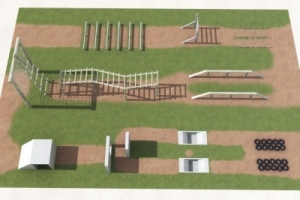 Rehearse an audition for our Year 6 Production.  During the first week back of our Summer Term we will be holding an audition morning where you can show us your many talents.  Maybe you have hidden one from us all this time and are now ready to show the world!  It can be singing, dancing, performance poetry, drama, magic, a sport….anything!  We will be creating the Production with you so would love to see what you can bring to the show!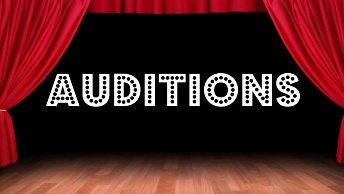 Make a class quiz.  We have learnt so much this year, both at school and at home.  Can you create a challenging quiz to test your classmates and the other class!  Maybe we could have a quiz off between the classes.  Think back to all of the things we have learnt.  Here are some ideas:Maths:  Place value, addition, subtraction, multiplication and division, percentages, fractions, decimals, algebra, quadrants, metric measurements, area of shape.English:  Shakleton, Odysseus, The Lady of Shallott, The Night Bus Hero, Shakespeare, The Tempest, Ruby’s Worry, UFO recounts.Science:  Animals including Humans, The Heart, Evolution and Inheritance, Light, Space, Planets.History:  Ancient Greece, World War II (to come)Geography:  Maps, South America, North America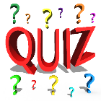 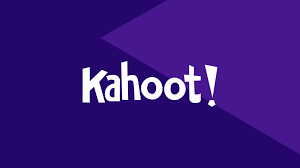 